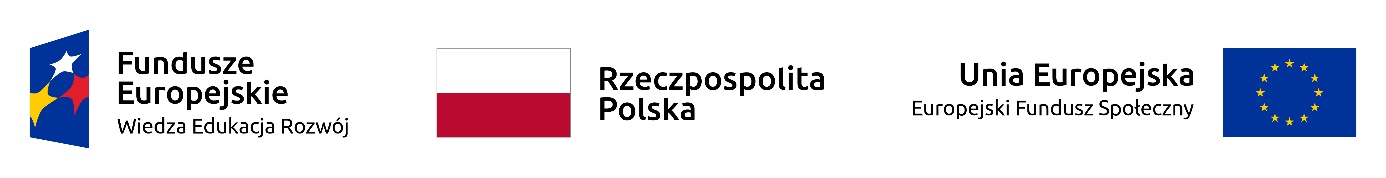 POWR.NK .18.001 - ŚCIEŻKA 2 - Nowa jakość - zintegrowany program rozwoju Politechniki Rzeszowskiej;OGŁOSZENIE O UDZIELANYM ZAMÓWIENIUZnak sprawy: NA/O/321/2021 Rzeszów, 2021-12-29Zamówienie o wartości poniżej progu stosowania ustawy z dnia 11 września 2019 roku Prawo zamówień publicznych (t.j. Dz.U. z 2021r. poz. 1129)Osoba prowadząca postępowanie: mgr Magdalena Salamon -  tel. (17) 8653636 e-mail msalamon@prz.edu.plII. OPIS PRZEDMIOTU ZAMÓWIENIAZamawiający nie dopuszcza składanie ofert częściowych Części nie mogą być dzielone przez wykonawców, oferty nie zawierające pełnego zakresu przedmiotu zamówienia określonego w zadaniu częściowym zostaną odrzucone.III. TERMIN REALIZACJIVIII. Warunki oraz opis sposobu dokonywania oceny spełniania tych warunków:Zał. nr 1 do zapytania POWR.NK .18.001 - ŚCIEŻKA 2 - Nowa jakość - zintegrowany program rozwoju Politechniki Rzeszowskiej;FORMULARZ OFERTYna wykonanie Dostawy I. Nazwa i adres ZAMAWIAJĄCEGO:POLITECHNIKA RZESZOWSKAAl. Powstańców Warszawy 12 35-959 RzeszówSprawę prowadzi:  mgr Magdalena SalamonII. Nazwa przedmiotu zamówienia:Zakup licencji na system wspomagający zdalne nauczanie wraz z uruchomieniem, wdrożeniem w PRz i wsparciemIII. Tryb postępowania: Zapytanie ofertowe.IV. Nazwa i adres WYKONAWCY.......................................................................................................................................................................................................................................................................................................................................................                                                                                                                                                 (pieczęć Wykonawcy) Osoba do kontaktu ( proszę uzupełnić)Imię, nazwisko:Telefon:e- mail: Oferuję wykonanie przedmiotu zamówienia za:2. Deklaruję ponadto:termin wykonania zamówienia:  14 dni od daty zawarcia umowy, natomiast wsparcie realizowane będzie przez okres 5 latwarunki płatności: 14 dni okres gwarancji.............................................................,...................................................................,Oświadczamy, że Posiadamy dokument wystawiony przez producenta potwierdzający, że jesteśmy jego autoryzowanym sprzedawcą i świadczymy wsparcie w zakresie oferowanej chmury wideokonferencyjnej- do wglądu przez Zamawiającego 4. Oświadczam, że:zapoznałem się z opisem przedmiotu zamówienia i nie wnoszę do niego zastrzeżeń.  zapoznaliśmy się z projektem umowy i nie wnosimy do niego uwagzwiązani jesteśmy ofertą do 30 dniw razie wybrania naszej oferty zobowiązujemy się do podpisania umowy na warunkach zawartych w specyfikacji, w miejscu i terminie określonym przez Zamawiającego.Oświadczam, że wypełniłem obowiązki informacyjne przewidziane w art. 13 lub art. 14 RODO wobec osób fizycznych, od których dane osobowe bezpośrednio lub pośrednio pozyskałem w celu ubiegania się o udzielenie zamówienia publicznego w niniejszym postępowaniu.* /Jeśli nie dotyczy wykreślić/* W przypadku gdy wykonawca nie przekazuje danych osobowych innych niż bezpośrednio jego dotyczących lub zachodzi wyłączenie stosowania obowiązku informacyjnego, stosownie do art. 13 ust. 4 lub art. 14 ust. 5 RODO treści oświadczenia wykonawca nie składa (usunięcie treści oświadczenia przez jego wykreślenie).4. Ofertę niniejszą składam na kolejno ponumerowanych stronach.5. Załącznikami do niniejszego formularza stanowiącymi integralną część oferty są:..........................................................................................................................................................................................................*) niepotrzebne skreślić................................dn. ............................           ..............................................................           podpisy i pieczęcie osób upoważnionychdo reprezentowania Wykonawcy I. ZAMAWIAJĄCYPolitechnika Rzeszowska im. I. Łukasiewiczaal. Powstańców Warszawy 1235-959 Rzeszów NIP: 813-026-69-99OpisTemat: Zakup licencji na system wspomagający zdalne nauczanie wraz z uruchomieniem, wdrożeniem w PRz i wsparciemWspólny Słownik Zamówień: 48515000-1 - Pakiety oprogramowania do wideokonferencji Opis: Szczegółowy opis przedmiotu zamówienia znajduje się w załączniku nr 2 do zapytania.Zamawiający nie dopuszcza składania ofert wariantowych. 14 dni od daty zawarcia umowy, natomiast wsparcie realizowane będzie przez okres 5 lat.IV. OPIS SPOSOBU PRZYGOTOWANIA OFERTYOferta musi być sporządzona według wzoru formularza oferty stanowiącego załącznik nr 1 do niniejszego ogłoszenia.Do oferty należy dołączyć wykaz usług – zał. 3 do zapytania wraz z referencjami potwierdzającymi, że usługi te zostały wykonane w sposób  należyty. Do oferty należy dołączyć Broszury produktowe/katalogi produktowy/specyfikacja techniczna oferowanego urządzenia potwierdzająca spełnienie wszystkich parametrów określonych przez zamawiającego w ogłoszeniu o udzielanym zamówieniu.- Dokumenty należy dołączyć w języku polskim Do oferty należy dołączyć aktualny odpis z właściwego rejestru lub z centralnej ewidencji i informacji o działalności gospodarczej. W przypadku podmiotów zagranicznych: Do oferty należy dołączyć dokument potwierdzający, że nie otwarto jego likwidacji ani nie ogłoszono upadłościDodatkowe informację:Wykonawca może złożyć tylko jedną ofertę.6. Treść oferty musi odpowiadać treści niniejszego ogłoszenia 7. Zamawiający nie przewiduje zwrotu kosztów udziału w postępowaniu.8. Oferta wraz ze stanowiącymi jej integralną część załącznikami musi być sporządzona przez Wykonawcę ściśle według postanowień niniejszego ogłoszenia9. Oferta i wszystkie załączniki muszą być sporządzona w języku polskim, zrozumiale i czytelnie, napisane komputerowo lub nieścieralnym atramentem.10. Oferta musi być podpisana przez osobę uprawnioną do reprezentowania Wykonawcy, zgodnie z formą reprezentacji określoną w dokumentach rejestrowych, lub przez osobę posiadającą ważne pełnomocnictwo, które należy dołączyć do składanej oferty.Zamawiający dopuszcza podpisanie oferty elektronicznie przez osobę uprawnioną do reprezentowania Wykonawcy zgodnie z formą reprezentacji określoną w dokumentach rejestrowych, lub przez osobę posiadającą ważne pełnomocnictwo, które należy dołączyć do składanej oferty.Oferta powinna zawierać:Dane teleadresowe firmy - numer NIP , REGON firmy itp.Wskazanie osoby do kontaktu w sprawie oferty (numer telefonu i e-mail).Proponowaną cenę brutto za realizację zamówienia.Oferta złożona przez wykonawcę nie jest ofertą w rozumieniu KC.V. KRYTERIA OCENY OFERTPrzy ocenie i porównaniu ofert zastosowane będą następujące kryteria: Cena 100% Ocena złożonych ofert w zakresie kryterium „Cena” zostanie dokonana na podstawie podanej przez Wykonawcę całkowitej ceny brutto. Oferty zostaną ocenione przy zastosowaniu poniższego wzoru:	                                                   cena najniższaLiczba pkt. oferty ocenianej =Kc = -------------------------------- x max liczby punktów                                                           cena oferty ocenianejCena musi być podana w złotych polskich cyfrą i słownie. W przypadku rozbieżności pomiędzy wartością wyrażoną cyfrą, a podaną słownie, jako wartość właściwa zostanie przyjęta wartość podana słownie..Zamawiający udzieli zamówienia wykonawcy, którego oferta uzyskała najwyższą ocenę.VI. BADANIE OFERTYW toku badania i oceny ofert Zamawiający w pierwszej kolejności dokona rankingu złożonych ofert na podstawie kryteriów oceny ofert, a następnie dokona badania oferty najkorzystniejszej. W przypadku gdy oferta najkorzystniejsza będzie podlegała odrzuceniu, proces badania ofert zostanie przeprowadzony w stosunku do kolejnej oferty w rankingu.W toku badania i oceny ofert Zamawiający może żądać od Wykonawców wyjaśnień dotyczących treści złożonych ofert,W toku badania i oceny ofert, Zamawiający może żądać od Wykonawców wyjaśnień dotyczących treści złożonych ofert. Zamawiający poprawia w ofercie: oczywiste omyłki pisarskie, oczywiste omyłki rachunkowe z uwzględnieniem konsekwencji rachunkowych dokonanych poprawek, inne omyłki polegające na niezgodności oferty z zapisami niniejszego zapytania ofertowego, niepowodujące istotnych zmian w treści oferty, ZAMAWIAJACY ODRZUCI OFERTĘ1) Wykonawcy, który złożył więcej niż jedną ofertę w prowadzonym postępowaniu. 2) Treść złożonej oferty nie odpowiada warunkom postępowania. 3) Oferty złożone po terminieUNIEWAŻNIENIE POSTĘPOWANIAZamawiający zastrzega sobie prawo do unieważnienia niniejszego postępowania na każdym jego etapie bez podania przyczyny, o czym poinformuje niezwłocznie wszystkich Oferentów.Unieważnienia postępowania w sytuacji, kiedy cena za wykonanie zamówienia.VII.TERMINY PŁATNOŚCIWynagrodzenie zostanie wypłacone w terminie do 14 dni od daty otrzymania przez zamawiającego poprawnie wystawionej przez Wykonawcę faktury VAT.VIII. MIEJSCE I TERMIN SKŁADANIA OFERTOfertę należy przygotować w wersji elektronicznej i przesłać odpowiednio drogą e-mailową na adres msalamon@prz.edu.pl W tytule wiadomości należy podać numer postępowania tj. -NA/O/321/2021” Otrzymanie oferty zostanie potwierdzone niezwłocznie w e- mailu zwrotnym.lub Ofertę można złożyć za pomocą systemu Baza Konkurencyjności https://bazakonkurencyjnosci.funduszeeuropejskie.gov.pl /poprzez zakładkę „OFERTY” dostępną w karcie Zapytania ofertowego.Szczegółowa instrukcja dot. rejestracji Wykonawcy w Bazie konkurencyjności oraz sposobu dodawania oferty dostępna jest pod adresem https://archiwum-bazakonkurencyjnosci.funduszeeuropejskie.gov.pl/info/web_instruction, sekcja „Załączniki”, plik pod nazwą „Instrukcja oferenta w BK2021”.W przypadku braku ww. danych w tytule wiadomości, zamawiający nie ponosi odpowiedzialności za zdarzenia mogące wyniknąć z powodu tego braku, np. przypadkowe otwarcie oferty przed wyznaczonym terminem otwarcia lub nieotwarcie w trakcie sesji otwarcia ofert.Oferty złożone po terminie zostaną odrzucone.Termin składania ofert: do dnia 2022-01-10 do godz. 10:00.Termin związania ofertą: 30 dniOtwarcie ofert nastąpi w dniu: 2022-01-10 o godz. 10:15Lp.Warunki oraz opis sposobu dokonywania oceny spełniania tych warunków1Zdolność techniczna lub zawodowaO udzielenie zamówienia publicznego mogą ubiegać się wykonawcy, którzy spełniają warunki, dotyczące  zdolności technicznej lub zawodowej tj. Potwierdzi wdrożenie lub świadczenie wsparcia w okresie ostatnich 5 lat, przed upływem terminu składania ofert, systemu wideokonferencyjnego Radvision/Avaya SCOPIA o analogicznej skali jak posiadany przez Zamawiającego system wideokonferencyjny Radvison/Avaya SCOPIA o sumarycznej minimalnej ilości 120 portów MCU w ramach centralnej infrastruktury wideokonferencyjnej.Ocena spełniania warunków udziału w postępowaniu będzie dokonana na zasadzie spełnia/nie spełnia.IX. ODPOWIEDZI NA PYTANIA WYKONAWCÓW ORAZ ZMIANY TREŚCI OGŁOSZENIAKażdorazowo, w języku polskim, powołując się na numer ogłoszenia można kierować pytania do Zamawiającego na adres Zamawiającego, e-mailem: msalamon@prz.edu.pl Wykonawca może zwrócić się do Zamawiającego o wyjaśnienie treści niniejszego ogłoszenia. Zamawiający udzieli wyjaśnień niezwłocznie, jednak nie później niż na 2 dni przed upływem terminu składania ofert - pod warunkiem że wniosek o wyjaśnienie treści ogłoszenia wpłynął do Zamawiającego nie później niż do końca dnia, w którym upływa połowa wyznaczonego terminu składania ofert. Jeżeli wniosek o wyjaśnienie treści ogłoszenia wpłynął po upływie terminu składania wniosku, o którym mowa powyżej w niniejszym punkcie, lub dotyczy udzielonych wyjaśnień, Zamawiający może udzielić wyjaśnień albo pozostawić wniosek bez rozpoznania.Przedłużenie terminu składania ofert nie wpływa na bieg terminu składania wniosku, o którym mowa w pkt 2.Treść zapytań wraz z wyjaśnieniami Zamawiający przekazuje bez ujawniania źródła zapytania, na stronie internetowej: http://www.ogloszenia.propublico.pl/przW uzasadnionych przypadkach Zamawiający może przed upływem terminu składania ofert zmienić treść ogłoszenia. Dokonaną zmianę treści ogłoszenia Zamawiający udostępnia na stronie internetowej.X. Od rozstrzygnięcia Zamawiającego nie przysługuje odwołanie.  Zakup licencji na system wspomagający zdalne nauczanie wraz z uruchomieniem, wdrożeniem w PRz i wsparciemcenę netto:....................................zł.słownie netto: ...................................................................................................................................zł.cenę brutto:..................................zł.słownie brutto: ...................................................................................................................................zł.podatek VAT:...............................zł.słownie podatek VAT:........................................................................................................................zł.Zakup licencji na system wspomagający zdalne nauczanie wraz z uruchomieniem, wdrożeniem w PRz i wsparciemcenę netto:....................................zł.słownie netto: ...................................................................................................................................zł.cenę brutto:..................................zł.słownie brutto: ...................................................................................................................................zł.podatek VAT:...............................zł.słownie podatek VAT:........................................................................................................................zł.Zakup licencji na system wspomagający zdalne nauczanie wraz z uruchomieniem, wdrożeniem w PRz i wsparciemcenę netto:....................................zł.słownie netto: ...................................................................................................................................zł.cenę brutto:..................................zł.słownie brutto: ...................................................................................................................................zł.podatek VAT:...............................zł.słownie podatek VAT:........................................................................................................................zł.Zakup licencji na system wspomagający zdalne nauczanie wraz z uruchomieniem, wdrożeniem w PRz i wsparciemcenę netto:....................................zł.słownie netto: ...................................................................................................................................zł.cenę brutto:..................................zł.słownie brutto: ...................................................................................................................................zł.podatek VAT:...............................zł.słownie podatek VAT:........................................................................................................................zł.W tym:W tym:W tym:W tym:L.p.Opis pozycjinettobrutto1Zaprojektowanie, instalacja, wdrożenie i udostepnienie kompletnego chmurowego środowiska wideokonferencyjnego (dalej nazywanego Środowiskiem) współpracującego i działającego w  oparciu o istniejące wyposażenie i oprogramowanie Zamawiającego wraz rocznym wsparciem2Wsparcie i utrzymanie dostępności wszystkich funkcjonalności Środowiska przez kolejne 4 lata, po zakończeniu rocznego wparcia o którym mowa w punkcie 1